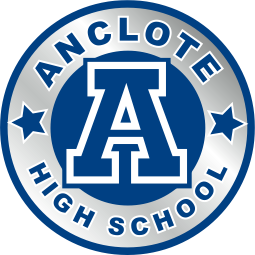 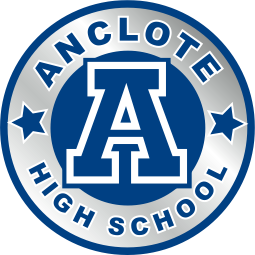 COMMUNITY SERVICE REPORTING FORM*PLEASE SEE THE REVERSE OF THIS FORM FOR DISTRICT GUIDELINES REGARDING COMMUNITY SERVICE*“COMMUNITY SERVICE” IS ALTRUISTIC IN NATURE, WITH THE GOAL OF BENEFITTING THE COMMUNITY AND ITS NEEDS. COMMUNITY SERVICE HOURS MUST BE COMPLETED OUTSIDE OF STUDENT’S REGULAR SCHOOL AND/OR WORK SCHEDULE AND MUST BE NONPAID. THIS FORM MUST BE COMPLETE. SEE REVERSE OF THIS FORM FOR DISTRICT GUIDELINES.STUDENT’S NAME 	GRADE 	STUDENT IDCommunity Service Placement will be at (Name of Organization, Address, Phone, and Contact Person(s) who will supervise student):_________________________________________________________________________________________________________________________________________________________________________________________________________________________________The Purpose and Type of Community Service/Volunteer Work that will be completed at the Organization:________________________________________________________________________________________________________________________________________________________Student Signature:   	Signature     Date(s) of Service	                          Hours Served                	    of Contact PersonTOTAL # OF HOURS   	RETURN COMPLETED FORM TO YOUR GRADE LEVEL COUNSELORDistrict School Board of Pasco County Community Service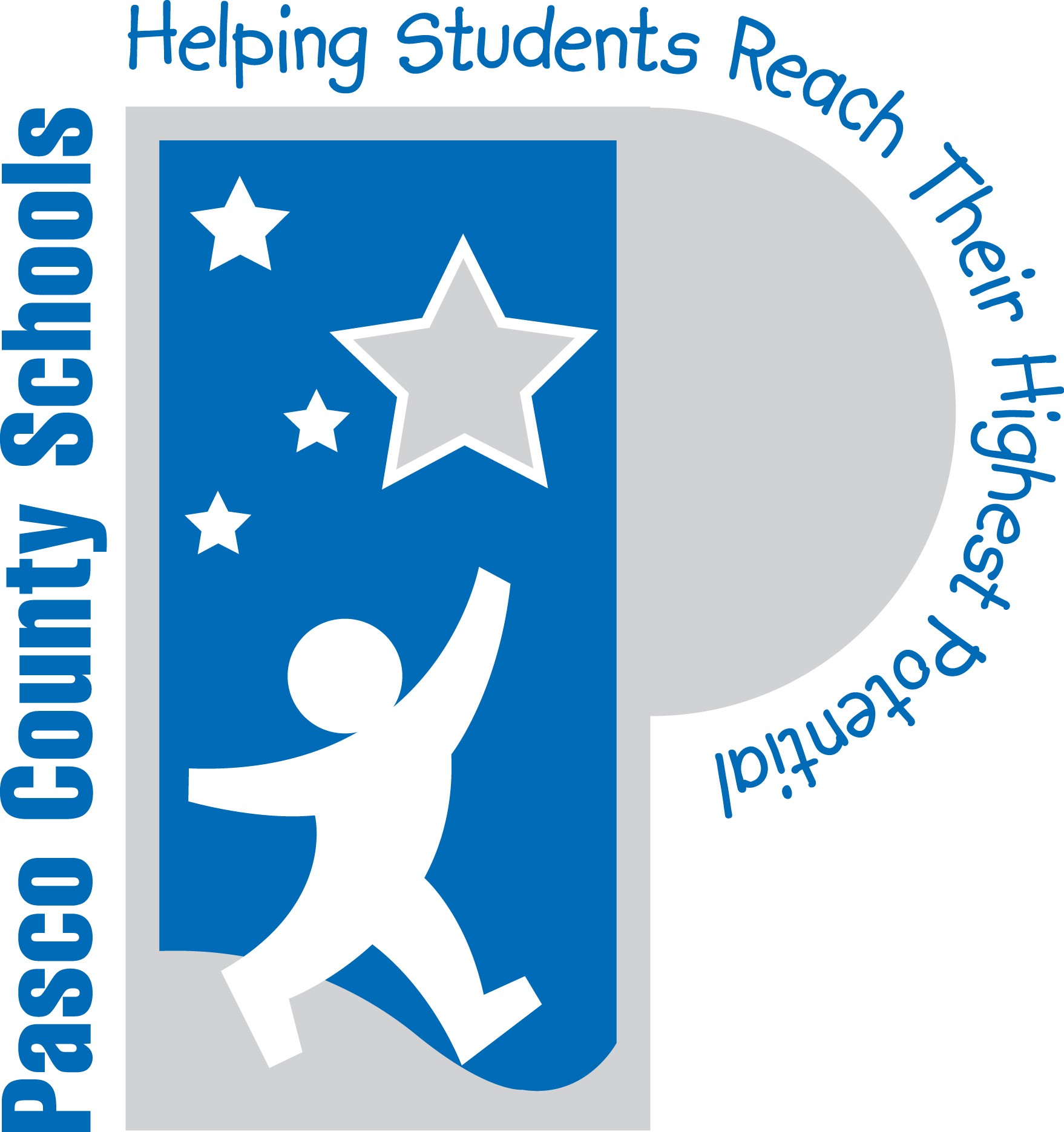 Bright FuturesFlorida Academic Scholars Award, Florida Medallion Award, Gold Seal Vocational   AwardTo access an award through the Bright Futures Program, a student must complete a program of community service work, as approved by the school, which will require the student to identify a social problem that interests him or her, develop a plan for his or her personal involvement in addressing the problem, and through papers or other presentations, evaluate and reflect upon his or her experience. (Florida Statute 1009.534)What is Community Service?An altruistic, uncompensated volunteer effort that benefits the community and/or special populationsWhat is Volunteer Service?Assistance that does not address a social issueThese hours are not recorded on the transcript and do not count toward Bright Futures ScholarshipsStudents can keep a log of these activities for use when applying for college, job applications, awards and scholarships other than Bright FuturesStudents may turn these hours into their school volunteer coordinator for school or individual recognitionHow do I ensure that my community service hours will be accepted?Students complete a Community Service Proposal Form and submit it for approval to the Community Service Designee at the school site prior to beginning the service.Students should keep copies of all documentation that is submitted to the schools.Projects done during the summer before beginning 9th grade will be considered if a proposal is submitted and approved by the high school the student plans to attend.Students must perform the service during non-school hours.All community service hour documentation MUST be submitted by the school’s graduation date. Any community service hours submitted after the graduation date even if earned prior to graduation will not be accepted. No Exceptions.Hours not acceptable for Community Service:Family related activities or service to family members, defined as: parents, grandparents, siblings, aunts, uncles, cousins, nieces, nephews, and spouses, including all step relations.Hours that are compensated either financially or with some other material benefit (including grades).Court mandated community service.Service for the sole benefit of a religious house of worship and/or its congregation. Activities sponsored by these organizations that benefit the community (mission trips, community cleanup events, vacation Bible School) are acceptable for Bright Futures.Service for promoting a political candidate.Co-curricular activities that are course requirements.An activity where there is no leader or responsible adult on site to evaluate and confirm student performance.Donations (ex. blood, Locks of Love)Hours submitted after graduation